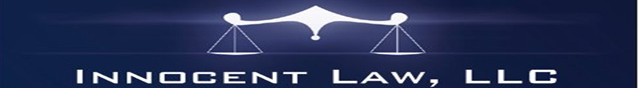 PRACTICAMOS SOLO LEYES DE INMIGRACION EN GEORGIAVISA de TRABAJO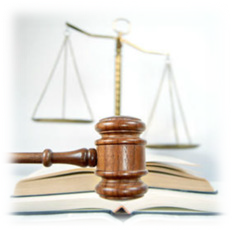 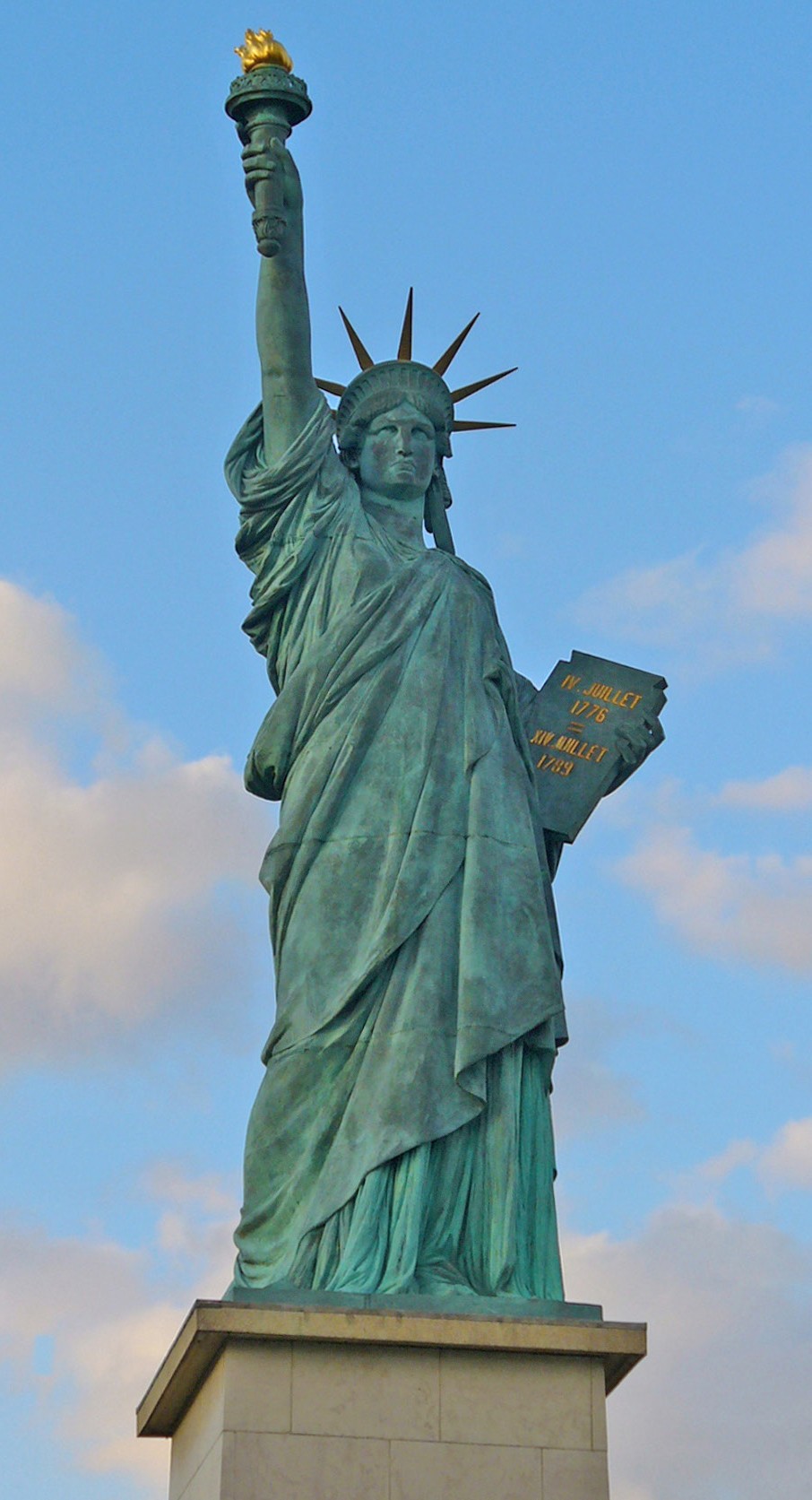 INMIGRACION FAMILIAR; ASILODEFENSA de DEPORTACIONU-VISA : Visas para personas que asisten a la policia en investigaciones de delitos…T-VISA: Visas para victimas de Trafico… VAWA: Victimas de la Violencia Domestica NATURALIZACIONTPShttp://www.innocentlaw.com Tel: 678 675 0395Officine: 5725 Buford HwyFax: 877 823 8052